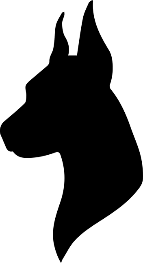 POLICY AGREEMENT & HEALTH GUARANTEE	Although your new puppy will have received his/her 1st round of puppy shots and a vet examination by Dr. Skandera of 4 Paws Animal Hospital before leaving us here, and in order to enforce this guarantee and remain valid, he/she must be taken to the buyers veterinarian within three (3) days of his/her arrival to you. A full exam, including a fecal exam shall be conducted on your new puppy and a complete report furnished directly from your veterinarian on their stationary must be forwarded to diane.dobermanandcompany@gmail.com ****** THIS 1YEAR GUARANTEE IS NON-TRANSFERABLE*********** FAILURE TO FOLLOW THIS PROTOCOL VOIDS GUARANTEE AND BUYER ASSUMES ALL FINANCIAL RESPONSIBILITY FOR THE HEALTH AND WELL-BEING OF THE DOGS LIFETIME ***** ​    	 It is to be understood that your new puppy shall be given the proper and timely puppy check-ups, including fecal exams, all necessary vaccinations administered by your veterinarian as well as consistent heartworm treatments in order to safeguard your puppy’s health.​    	 If unfortunately your puppy is diagnosed with a life threatening genetic disorder (not including Von Willebrand to which your puppy may be a carrier of the gene, medically doses not predispose him to be affected as according to VetGen Laboratory, the leading vWD testing facility).   If within his/her 1st year of life an illness other than those excluded shall cause the puppy to expire and/or that shall cause extensive medical costs and greatly impact his/her quality of life, it shall, at buyers expense be verified by two (2) separate and independent veterinarians or veterinarian groups and a complete dated report with all such findings.  The reports must be forwarded via email directly from the veterinarian’s office along with your puppy’s check-up health records to Doberman and Company directly from their office.  If the puppy expired for no visible apparent reason by your veterinarian, it shall, at buyer’s expense have a necropsy performed by an independent laboratory to have the cause of death determined. The necropsy finding shall be made available to both the buyer and the seller as well as their veterinarians for review.​    	 Upon the reports direct submission and review by our veterinarian for her opinion and if it is found to be medically agreed upon as to the extent of such a life threatening genetic disorder/death or shall cause extensive medical costs, the buyer shall be granted the FULL purchase price of the puppy as long as all mandatory requirements have been met by the buyer. This guarantee does NOT include Coccidiosis, Giardiasis and Kennel Cough, which is usually caused by bacteria and can be common in puppies.  Should kennel cough occur, it is self-limiting and like the common cold must run its course; full recoveries are expected on its own and is not life-threatening.  It does NOT cover von Willebrand, intestinal viruses, parasites (internal or external) including but limited to Demodectic Mange, Sarcoptic Mange, Walking Dandruff or Ear Mites. This guarantee becomes void if the puppy has or has shown signs of abuse, neglect, malnourishment, or lack of complete medical care and records to show proof of such.    This guarantee does NOT include hernias. ** Any hernia, umbilical (bellybutton) or inguinal (groin), found and before leaving to his/her new puppy home by veterinarian exam shall be disclosed to buyer on the Vet Record form that will be completed and signed by Dr. Skandera, Hernias of any type listed above happen by natural causes.** It is best for the puppy to have it repaired in combination with his/her spay/neuter procedure at 8-12 months**                                                                                            Initial_______                     Date___________Your new Doberman Pincher is Black and Rust, but size cannot be guaranteed, they are based on information of the average weights of parents and grandparents.  The average European Doberman’s healthy weight of approximately 85- 90 for Females and 95-105 for Males.   This weight estimate is based upon the ideal circumstances of a strict good diet and exercise routine. A non-refundable deposit of $300.00 dollars along with this dated and initial policy and signed deposit form sent back via email will reserve your puppy.   Your balance is due 1 week prior to ear crop surgery and/or 1 day before pick-up which is noted on your deposit form.If you cannot drive to pick up your new puppy, Air Travel is at the buyer’s expense and will only be flown in cabin with new owner/designated representative.  Due to many puppies being mishandled at airports, I request that you book your flights as early as possible to Tampa International Airport.  I will meet you at the airport to hand off the puppy for you to return on the next available flight back to your originating airport.  For your return flight, please bring a soft/flexible puppy carrier and have on hand diaper wipes, small blanket, food and water with a bowl.  The carrier must be able to fit under the seat in front of you. *** You must book your return flight with a Pet Transportation:  Average is approximately $100 per pet carrier.  Check with your airline for exact amount.  All US carriers accept pets in cabin*** 	Should your puppy remain at Doberman & Company past the pick-up date listed on your signed deposit form there will be an additional $35 a day fee.Thank you for your purchase of your new puppy and cooperation in adhering to this agreement.  Should you have any questions, please contact us at your convenience.  Our best wishes are with you and your new puppy for a long lifetime of enjoyment as we have had with our family of Dobermans.                                                                           Initial: ________________    Date:_________________Please print, sign and return to diane.dobermanandcompany@gmail.com